3GPP TSG RAN #103			RP-240717Maastricht, Netherlands, March 18-21, 2024Agenda item: 9.1.4.6Source:	Apple (Moderator)Title:   	Moderator's summary for discussion on Intra-band non-collocated CA/DCDocument for: DiscussionIntroductionIn RP-240019 (Proposed Summary for RAN Rel-19 Package: RAN4 Part) prepared by RAN Chair and RAN4 Chair, the following proposed scope is endorsed as a starting point for discussion in RAN#103.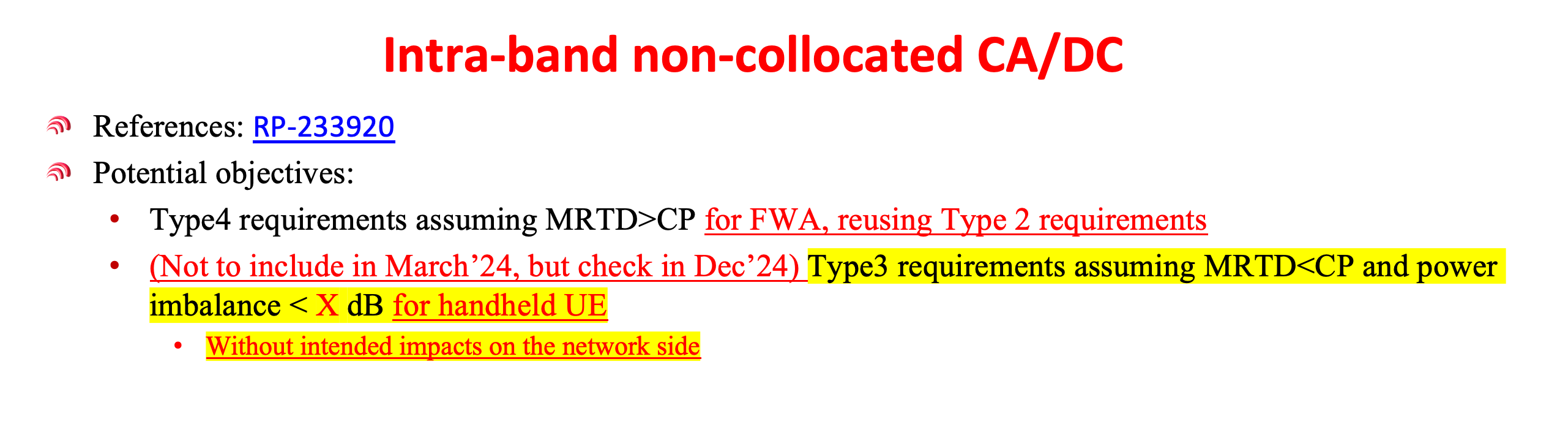 This document summarizes the relevant contributions on this topic and provides moderator recommendations for further discussions with an aim to reach an agreement on R19 WI scope. List of relevant contributions and their viewsModerator recommendations for further discussionsType 4 UEIt is agreeable to consider the following WI scope in the WID:Specify the core requirements for type 4 FWA UE (as defined in R4-2217734, WF on NonCol_intraB_ENDC_NR_CA for New Type UE) that supports non-co-located scenarios for both FR1 inter-band non-contiguous EN-DC with overlapping or partially overlapping bands and FR1 intra-band non-contiguous NR-CA for 4-layer DL MIMO, where MRTD>CP is assumed.RF power imbalance requirementsRRM requirements including MTTD and MRTD requirements and other identified requirement such as scheduling restriction/availability, SCell operation related delay and interruption.Specify the corresponding performance requirements for type 4 FWA UE (as defined in R4-2217734, WF on NonCol_intraB_ENDC_NR_CA for New Type UE) that supports non-co-located scenarios for both FR1 inter-band non-contiguous EN-DC with overlapping or partially overlapping bands and FR1 intra-band non-contiguous NR-CA for 4-layer DL MIMO, where MRTD>CP is assumed.RRM performance requirementsPDSCH demodulation performance requirementsNote: The requirements specified for type 2 UE should be reused as much as possibleType 3 UEIt is agreeable to check if the following scope can be added to the WI in Dec. 2024.Specify the requirements for Type3 requirements assuming MRTD<CP and power imbalance < X dB for handheld UE.Offline discussions and conclusionsDiscussionsKDDI: it is better to add specific bands.OPPO: to include both 4a and 4bApple: In R18, UE type is not bundled with MRTD. Are we going to define different UE types for co-located scenario? Or just use Type 1.CATT: 4 layer per CCConclusions4.2.1 Type 4 UEThe WI scope was revised as follows with change marks:Specify the core requirements for type 4 FWA UE (as defined in R4-2217734, WF on NonCol_intraB_ENDC_NR_CA for New Type UE) that supports non-co-located scenarios for FR1 inter-band non-contiguous EN-DC with overlapping or partially overlapping bands and FR1 intra-band non-contiguous NR-CA for 4-layer DL MIMO, where RTD>CP .RF power imbalance requirementsRRM requirements including MTTD and MRTD requirements and other identified requirement such as scheduling restriction/availability, SCell operation related delay and interruption.Specify the corresponding performance requirements for type 4 FWA UE.RRM performance requirementsPDSCH demodulation performance requirements4.2.2 Type 3 UEIt is agreeable to check if the following scope can be added to the WI in Dec. 2024.Specify the requirements for Type3 requirements assuming MRTD<CP and power imbalance < X dB for handheld UE.RP-240315Considerations for Release-19 RAN4-led WI/SIsKTconsider Type 3 UE in Dec. ‘24RP-240262Other RAN4-led topics for Rel-19NokiaIf a WI in Rel-19 then only work on Type 4 requirements assuming MRTD>CPRP-240434Views on other RAN4-led topics for Rel-19Huawei, HiSiliconthe following obejctives could be considered for the enhancement of intra-band non-collocated CA/DC:Specify the requirements for type 4 receiver assuming MRTD>CP for FWARF requirements: update power imbalance requirements if neededRRM core/performance requirements: update MTTD and MRTD requirements if needed and update the other requirements including scheduling restriction/availability, SCell operation related delay and interruptionDemodulation: specify the PDSCH demodulation performance requirements if neededTry to reuse the existing type 2 requirements as much as possibleFFS: Specify the requirements for Type3 requirements assuming MRTD<CP and power imbalance < X dB for handheld UECheck in Dec’ 2024.RP-240547Views on Rel-19 RAN4 cross-area and other topicsIntelCore part:1. Study the feasibility and specify support or non-co-located scenariosfor both FR1 inter-band non-contiguous EN-DC with overlapping orpartially overlapping bands and FR1 intra-band non-contiguous NRCAfor4-layer casewith separated Rx-chains• Investigate and specify the tolerable power imbalance and requiredarrival time differences between carriers• Specify MRTD andMTTD requirements and other identified RRM• Consider Type 4a/4b type of devices with 6/8 separated Rx chainsPerformance part:2. Specify RRM performance requirements and test cases3. Specify PDSCH demodulation requirementsRP-240101Motivation on supporting Intra-band non-collocated EN-DC/NR-CA deployment in Release 19KDDI, Docomo, KT, LG Uplus, SoftBank, Telecom Italia, SamsungType 4 requirements assuming MRTD>CP for FWA, reusing Type 2 requirements(Not to include in March’24, but check in Dec’24) Type 3 requirements assuming MRTD<CP and power imbalance < X dB for handheld UE Without intended impacts on the network sideRP‑240495On intra-band non-collocated NR CA/EN-DC in R19AppleProposal 1: It is proposed to take X = 6dB as the baseline for type 3a/3b UE.Proposal 2: Network signaling to allow dynamic switching between 2MIMO layer (Type 2 UE) and 4MIMO layer (Type 3 UE) is preferred.